4th Sunday After The EpiphanyPreludeCello Introit						Blessed Be Your Name				Dennis TynanAnnouncements*Opening Hymn					What Gift Can We Bring		 		UMH #87*Morning Affirmation				The Nicene Creed					UMH #880Morning PrayersSpecial Music						It is Well With My Soul				Dennis TynanScriptures Readings		Old Testament Reading		Micah 6: 1-8							Kevin KingeryEpistle Reading:			1 Corinthians 1: 18-31*Gospel Reading: 			Matthew 5: 1-12Children’s Message													Pastor Tom BarnardHymn of Preparation 				There Is a Balm in Gilead				UMH #375Message			 													Pastor Tom Barnard*Prayer/Doxology 														UMH #95*Sending Hymn					Be Thou My Vision					UMH #451Benediction/SendingPostlude*Please stand if you are ableJan 29th   Sunday 		10:30 pm The Letter of James Bible Study - Wesley Hall						  4:00 pm The Truth Project Bible Study - LibraryFeb 1st	 Wednesday	 	  5:30 pm Bell Choir Practice							  6:30 pm Chancel Choir Practice							  6:30 pm Youth Group		Feb 2nd 	 Thursday		  1:30 pm UWF Unit Meeting - Wesley Hall  5:30 pm Ladies Bible Study - Phyllis Huxsol’s homeFeb 3rd      Friday			  1:00 pm Stitches - LibraryPrayer List for this week Lorraine Duffy and Greg RaglundThank you to Dan and Lana for providing the Radio Broadcast in honor of their Wedding Anniversary.Patiently waiting for the Photo DirectoriesGiving Envelopes can be picked up in the concourse. Due to major delay from the provider, we printed generic envelopes here at church. If your bundle of envelopes is not there, please sign the form and we will print them.Fellowship Treats provided today by Dan and Lana Miller.Missing Someone: If you know of someone missing from church, send them a postcard. Located on the table in the concourse.Celebration – Former Pastor Doc Robinson will celebrate his 95th birthday on January 29th. Cards may be sent to Rev. Robert P Robinson, 1701 Campus Drive, Unit #2431, Clive IA 50325.Family Fun Night on Saturday, February 25th from 5pm until 8pm	There will be a hot dog dinner, board games, and a movie with popcorn!!!	OfferingNeeded Weekly to meet budget:  $7,203.5201-15-23  Church Attendance:    110	Offering for week:        01-15-23 $   3,321.0001-22-23  Church Attendance:    110	Offering for week:        01-22-23 $   2,638.00Organist 		Jeannine Mills		Sound Booth	     Kelly TynanBell Choir		Jacob Gassman  		Broadcast	     Elijah Deverell Chancel Choir 	Derek Sturtevant		Pastor		     Rev. Tom BarnardOffice Admin. 	Kim Kingery, Ann Tunnicliff, Lori Aird, and Amber DeverellNursery Attend. 	Heather Gifford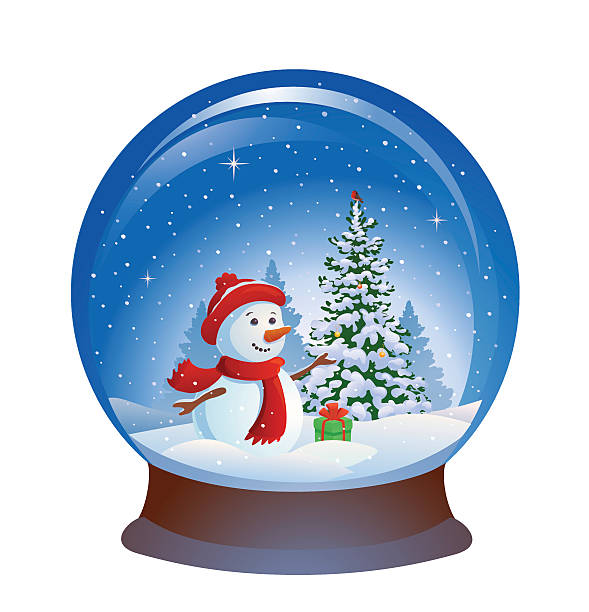 